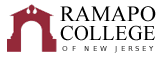 
Engineering PhysicsRecommended Four-Year Plan (Fall 2021)
The recommended four-year plan is designed to provide a blueprint for students to complete their degrees within four years. Students must meet with their Major Advisor to develop a more individualized plan to complete their degree.  This plan assumes that no developmental courses are required.  If developmental courses are needed, students may have additional requirements to fulfill which are not listed in the plan and may extend degree completion.NOTE: This recommended Four-Year Plan is applicable to students admitted into the major during the 2021-2022 academic year.

Total Credits Required: 128 creditsGPA required: 2.0WI: Writing Intensive-3 required in the majorSchool of Theoretical and Applied ScienceFirst YearFirst YearFirst YearFirst YearFirst YearFirst YearFall SemesterHRS✓Spring SemesterHRS✓Gen Ed: PHYS 116 and PHYS 116L - Physics I w/Calculus and Introductory Physics I Lab 4+1PHYS 117 and PHYS 117L-Physics w/ Calculus II and Introductory Physics II Lab4+1Gen Ed: MATH 121- Calculus I4MATH 122-Calculus II4Gen Ed: INTD 101-First Year Seminar4Gen Ed: SOSC 110-Social Science Inquiry4Gen Ed: CRWT 102-Critical Reading & Writing II4Gen Ed: Historical Perspectives4Career Pathways: PATH TS1 – Career Pathways Module 1 Degree
Rqmt.Total:17Total:17Second YearSecond YearSecond YearSecond YearSecond YearSecond YearFall SemesterHRS✓Spring SemesterHRS✓PHYS 214-Modern Physics WI4MATH 305-Differential Equations4PHYS 215- Modern Physics Techniques and Measurements4CMPS 147-Computer Science I4MATH 225-Multivariable Calculus4PHYS 242-Electronic Circuits & Devices WI4Gen Ed: AIID 201-Studies in Arts & Humanities4Gen Ed: Global Awareness4Career Pathways: PATH TS2 – Career Pathways Module 2Degree
Rqmt.Career Pathways: PATH TS3 – Career Pathways Module 3Degree
Rqmt.Total:16Total:16Third YearThird YearThird YearThird YearThird YearThird YearFall SemesterHRS✓Spring SemesterHRS✓PHYS Elective4PHYS 323-Electrodynamics I4PHYS 350-Thermodynamics4PHYS 322-Advanced Mechanics4PHYS Elective4Gen Ed: Culture & Creativity, OR Systems Sustainability & Society, OR Values & Ethics
(Must be outside of TAS)4Gen Ed: Culture & Creativity, OR Systems Sustainability & Society, OR Values & Ethics4Elective4Total:16Total:16Fourth YearFourth YearFourth YearFourth YearFourth YearFourth YearFall SemesterHRS✓Spring SemesterHRS✓PHYS 423-Quantum Mechanics I4PHYS Elective4PHYS 431-Experimental Methods WI4PHYS 422-Cond. Matter & Nuclear Physics4Elective4Elective4Elective4Elective2Total:16Total:14